 В подразделении « Детский сад  комбинированного вида  « Ягодка» МБДОУ «Детский сад  «Планета детства» комбинированного вида» работает кружок  в старшей группе « Волшебный квадрат» под руководством  Кувакиной Т.Н. В преддверии праздника 8 марта,  с детьми  создали композицию из цветов в стиле оригами. Цель  занятия: продолжать учить создавать объёмные изображения, применяя способы оригами. Вначале занятия прочитала детям  стихотворениеЕсли я сорву цветок,Если ты сорвешь цветок,Если вместе я и ты,Если мы сорвем цветы,Опустеют все поляныИ не будут красоты.  Вспомнили ,какие цветы они  знают, можно ли рвать цветы охапками? А почему?  Загадала загадку.Замечательный цветок,Словно яркий огонёк.Пышный, важный, словно пан,Нежный бархатный … (Тюльпан)  Рассказала    детям  восточную сказку, в которой рассказывается об удивительных свойствах Тюльпана. Будто в золотистом бутоне волшебного жёлтого Тюльпана хранилось Счастье. Получить его мог лишь тот, перед кем бутон раскроется. Жители окрестных городов и деревень приходили к бутону, однако растение ревностно хранило свой дар. Однажды по полю проходила молодая женщина с маленьким сыном. Неожиданно малыш увидел прекрасный цветок и подбежал к нему. В тот же момент лепестки волшебного Тюльпана дрогнули, и бутон раскрылся. Тюльпаны приносят Счастье, поэтому люди на Востоке дарят эти цветы тем, кому хотят пожелать благополучия и процветания.   Рассмотрели  образец: из каких частей состоит тюльпан? (стебель, листья, цветок). Стебель  длинный, тонкий; листья  длинные, широкие снизу и зауженные кверху; цветы яркие, красивые; лепестки круглой (треугольной) формы.  Показала, как  сделать тюльпан.После объяснения и показа  предложила   детям  попробовать  сделать тюльпан самостоятельно, я знаю, у вас обязательно получится. Какого цвета будут тюльпаны? (дети выбирают квадрат бумаги для тюльпана, того цвета, который им нравится)  Молодцы! Какие разные и красивые получились у нас цветы! Вы настоящие мастера оригами!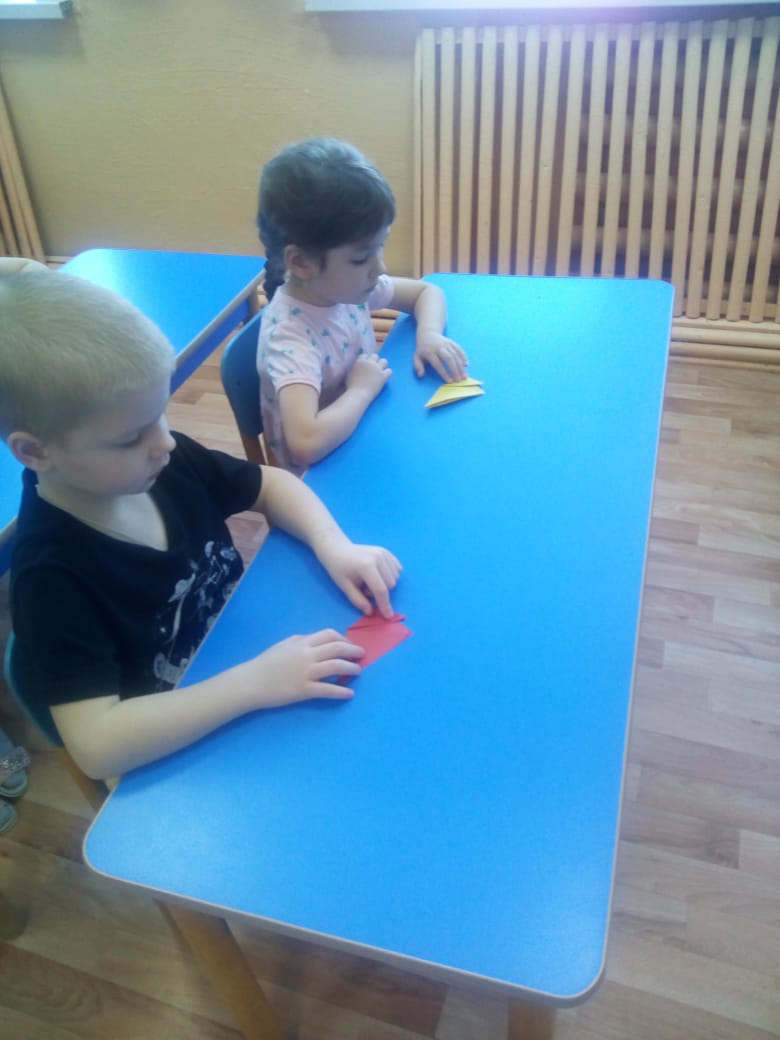 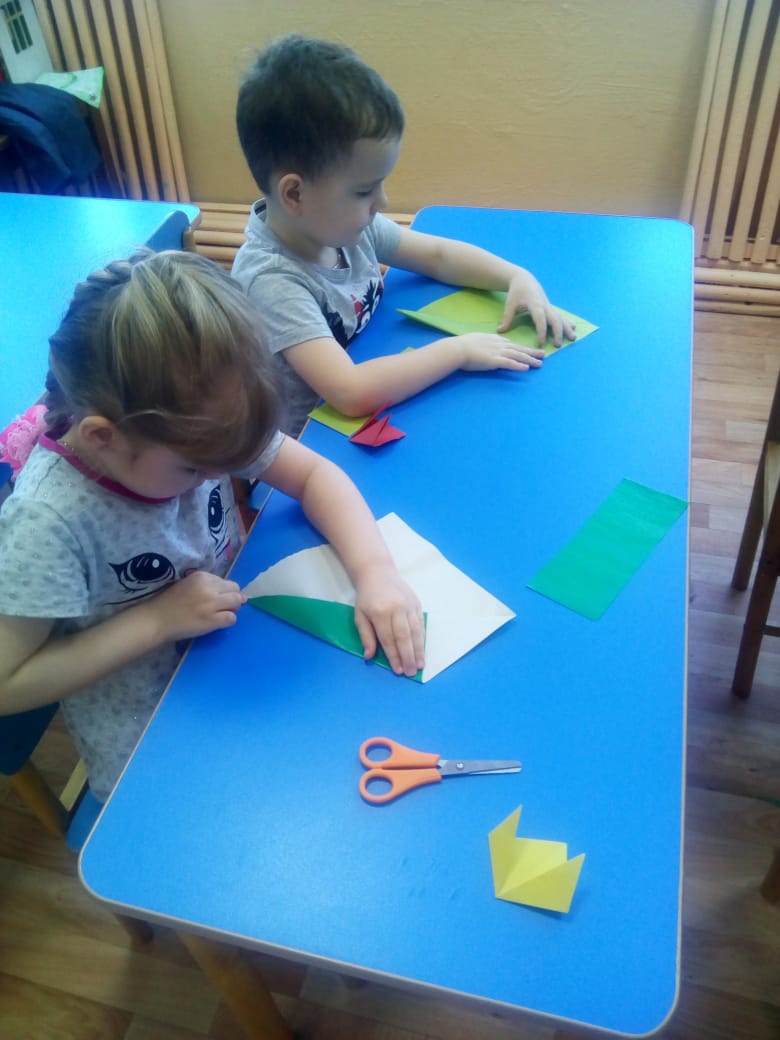 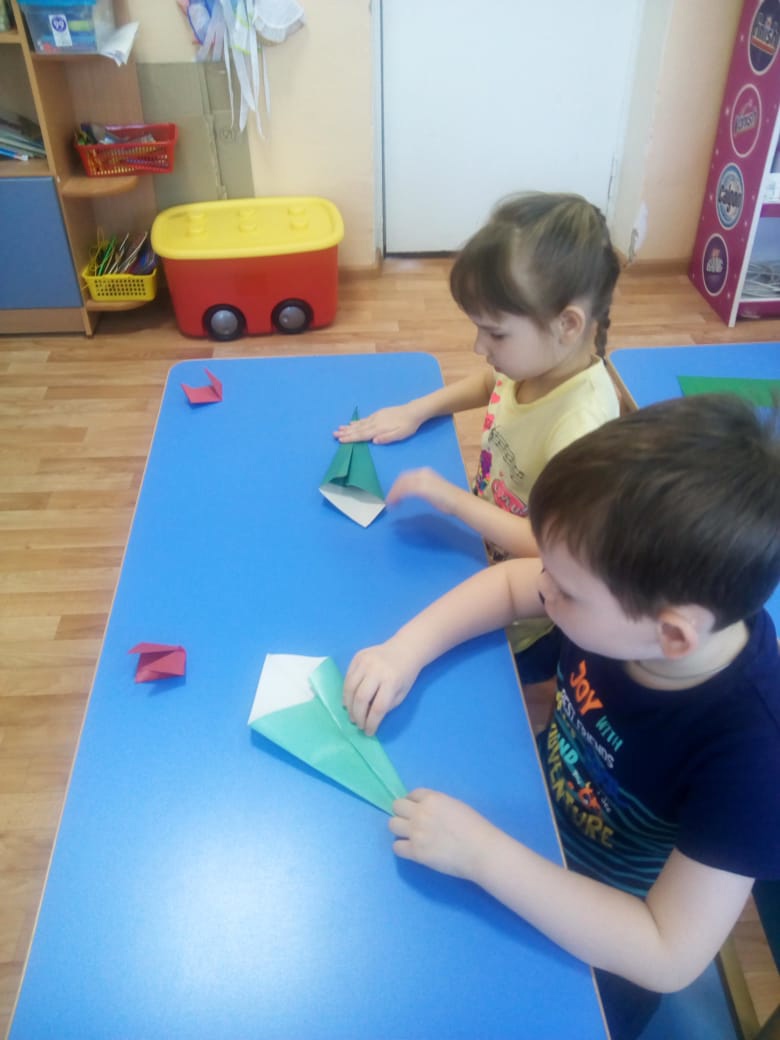 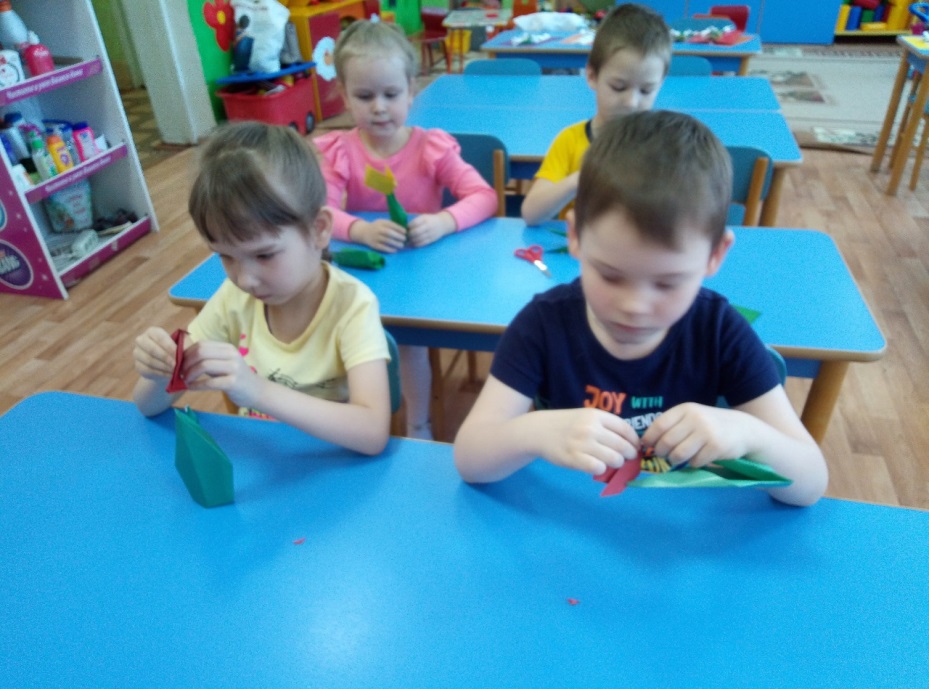 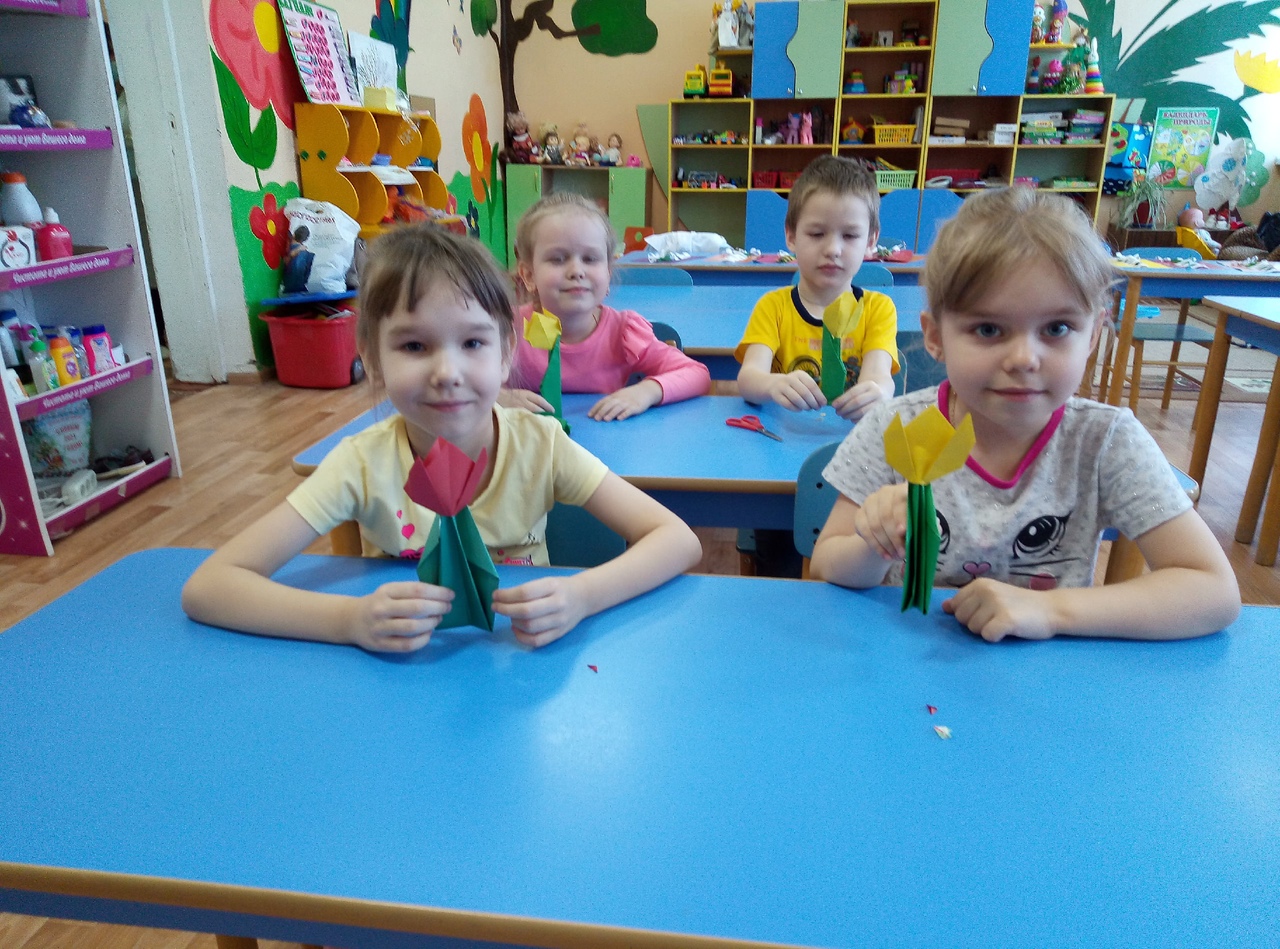 